Stepanov Oleg ValerievichGeneral details:Certificates:Experience:Position applied for: AB-CookDate of birth: 15.01.1976 (age: 41)Citizenship: UkraineResidence permit in Ukraine: YesCountry of residence: UkraineCity of residence: IzmailPermanent address: Lenin av.10/1 app.96Contact Tel. No: +38 (048) 415-52-79 / +38 (067) 739-15-60E-Mail: olegstepanov76@gmail.comU.S. visa: NoE.U. visa: NoUkrainian biometric international passport: Not specifiedDate available from: 13.10.2014English knowledge: GoodMinimum salary: 1300 $ per month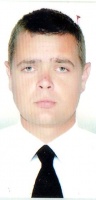 DocumentNumberPlace of issueDate of expiryCivil passportKE010580Izmail00.00.0000Seamanâs passportAB493129Port of Izmail21.03.2017Tourist passport00116/2004/01Port of Izmail31.12.2016TypeNumberPlace of issueDate of expiryCertificate of cook00116/2004/01Port of Izmail31.12.2016Endorsement00116/2004/01Port of Izmail31.12.2016First class seaman00232/2008/01Port of Izmail31.12.2016Endorsement00232/2008/01Port of Izmail31.12.2016Basic safety training7448/MPSarine pro service31.12.2016Survival craft & rescue boats6008/MPSMarine pro service23.07.2017Dangerous & hazardous substances4534/MPSarine pro service26.07.2017Yellow fever466V.C. of Odessa17.09.2019PositionFrom / ToVessel nameVessel typeDWTMEBHPFlagShipownerCrewingAB-Cook10.12.2013-23.05.2014BellaGeneral Cargo3000-St.VincentMedriv Navigation S.A.Leader MarineAB-Cook15.12.2012-23.05.2013LengloDry Cargo3000-St.VincentLenford Global INCLeader MarineCook01.07.2011-10.02.2012MSC ZurichHeavy Lift Vessel28882-St.VincentLomar shipping Ltd.S.I. AgencyAB-Cook19.01.2010-25.11.2010Victoria ScanHeavy Lift Vessel5000-St.VincentReider shipping B.V.S.I. AgencyAB-Cook23.12.2008-16.08.2009CementinaCement carrier3000-St.VincentIndepended shippingFair Wind